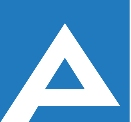 Agenţia Naţională pentru Ocuparea Forţei de MuncăLista candidaţilor care au promovat proba scrisă și sunt admişi la interviuAgenţia Naţională pentru Ocuparea Forţei de MuncăNr. d/oNume, PrenumeComentariiSpecialist principal, Direcția implementarea politicii de ocupare Specialist principal, Direcția implementarea politicii de ocupare Specialist principal, Direcția implementarea politicii de ocupare 1.Dat fiind faptul ca nici unul dintre candidații admiși la concurs nu s-a prezentat la proba scrisă,  prelungirea concursului pentru ocuparea funcției publice vacante pînă la data 18.11.2022Dat fiind faptul ca nici unul dintre candidații admiși la concurs nu s-a prezentat la proba scrisă,  prelungirea concursului pentru ocuparea funcției publice vacante pînă la data 18.11.2022